SOLICITUD DE CERTIFICACIÓN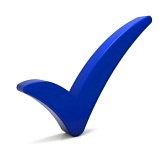 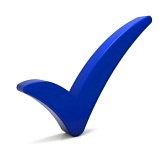 N° 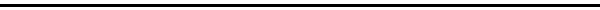 GENERALIDADES DE LA SOLICITUDTIPO DE SOLICITUD:   			FECHA:      En caso de Migración de Versión, indicar en qué Etapa del ciclo de certificación realizará la Auditoría de Migración (si aplica):         			Renovación  	Seguimiento 1 	Seguimiento 2                                        Apreciado cliente, el envío de la presente solicitud nos ayudará a tener en cuenta las características de su organización para la planificación del servicio de auditoría y poder evaluar de manera eficaz la conformidad de su Sistema de Gestión de acuerdo a los requisitos de la Norma (     ). Una vez obtenida esta solicitud enviada de parte de usted, se le estará remitiendo la cotización del servicio de auditoría.La oportunidad y exactitud en la información declarada, permitirá planificar las actividades necesarias para la prestación del servicio.El monto en Dólares Americanos de la cotización del servicio de auditoría de la Norma (     ) está condicionado a variables tales como la cantidad de sedes, cantidad de procesos, cantidad de personal y riesgos inherentes a las operaciones de la organización.Para el llenado de este formulario agradeceremos tener en cuenta:Importante: Si su solicitud es por la Norma ISO 37001:2016 es imprescindible que envíe lo siguiente: Relación Excel de la cantidad de empleados por puesto/cargo en planilla, prestadores de servicios, temporales, tercerizados/subcontratado.Si su solicitud es por la Norma ISO 45001:2018 es imprescindible que envíe su Matriz de Riesgos en SST y la información sobre la utilización de materiales peligrosos.La solicitud de certificación debe ser enviada vía correo electrónico a la Srta. Paula López  paula.lopez@bascperu.org o al Sr. Angel Tello angel.tello@bascperu.org La información contenida en este formulario es considerada como CONFIDENCIALINFORMACIÓN GENERAL DE LA ORGANIZACIÓNINFORMACIÓN SOBRE EL REPRESENTANTE DEL SGINFORMACIÓN SOBRE LAS OPERACIONES DE LA ORGANIZACIÓN Nota: El alcance solicitado puede ser modificado como resultado de la auditoría, para reflejar con exactitud las actividades en las cuales la organización demuestra que el Sistema de Gestión se ha implementado y cumple con los requisitos.INFORMACIÓN SOBRE LA CERTIFICACIÓNDescriba el alcance previsto del Sistema de Gestión para la certificación en términos de los procesos del negocio o los procesos de realización (los orientados al cliente) o misionales.PROCESOS DE LA EMPRESA¿Cuenta su Organización con Procesos Tercerizados?    SI (       ) NO (     )Describa cuales: (       )Nota: Deberá de informar sobre cantidad de personal en el alcance de la certificación incluido el que trabaja fuera de las instalaciones.Complemento aplicable para SGSST ISO 45001:2018*Nota: Nivel de exposición de la persona al peligro (Químicos, biológicos, ergonómicos y psicosociales), que podría generar un accidente o enfermedad al colaborador de acuerdo con las actividades realizadas.Alto: La persona se expone diariamente al peligro, generador de gran dañoMedio: La persona se expone de manera eventual al peligro, generador de gran dañoBajo: La persona no se expone al peligro, generador de gran dañoEs política de PERÚ CERTIFICATION el respeto del tiempo de auditoria determinado, conforme a la aplicación de criterios normativos de cada esquema de certificación ISO.  Tiempos adicionales requeridos por cuestiones logisticas de la auditoria no incidiran sobre los tiempos de auditoria determinados y pactados en el contrato de auditoria con el cliente de certificación.REQUISITOS NO APLICABLES DEL SGINFORMACIÓN SOBRE EL SGCertificaciones de la organización¿Cuenta con alguna certificación de sistema de gestión o en buenas prácticas de seguridad para la cadena de suministro, tales como: ISO, BASC, OEA, CTPAT, TAPA, etc.Si ( ) No ( )Datos del SG relacionado con la solicitudCompletar según corresponda: (Solo para solicitudes de ISO 14001, ISO 45001 e ISO 27001Para ISO 14001Para ISO 45001Para ISO/IEC 27001Información requerida para la facturación*En caso se necesite algún documento adicional, por favor especificar. Ejm: Hoja de Valorización, Informe de auditoría, etc.PARA USO EXCLUSIVO DE PERÚ CERTIFICATIONCapacidad y necesidades del servicio de auditoría (Marcar con X en la opción)NOTA: Todos los espacios deben ser llenados.RAZÓN SOCIALRUCSECTOR ECONÓMICODIRECCIÓN SEDE PRINCIPALTELÉFONOFAXWEBCORREO ELECTRÓNICOFECHA DE CONSTITUCIÓNNOMBRE Y APELLIDOSCARGOCORREO ELECTRÓNICOCELULARTELÉFONO FIJOTIPO DE OPERACIONES REALIZADASREQUISITOS LEGALES APLICABLES(Describa los requisitos legales y reglamentarios, a los cuales están sometidos los productos o servicios correspondientes al alcance solicitado, de ser necesario incluya un anexo)ALCANCE DE CERTIFICACIÓN DEL SG SOLICITADO – ESPAÑOLALCANCE DE CERTIFICACIÓN DEL SG SOLICITADO - INGLESLOCALESPROCESOS / ACTIVIDADES REALIZADASPERSONALTOTAL  (Nº de Empleados dentro del alcance de la certificación)Nº de TurnosLocal 1:(     )Empleados tiempo completoAdministrativos      (     )Empleados tiempo completoOperativos      (Indicar Dirección)(     )Empleados medio tiempoAdministrativos      (Indicar Dirección)(     )Empleados medio tiempoOperativos      (Indicar Dirección)(     )Prestadores de serviciosAdministrativos      (Indicar Dirección)(     )Prestadores de serviciosOperativos      Local 2:(     )Empleados tiempo completoAdministrativos      (     )Empleados tiempo completoOperativos      (Indicar Dirección)(     )Empleados medio tiempoAdministrativos      (Indicar Dirección)(     )Empleados medio tiempoOperativos      (Indicar Dirección)(     )Prestadores de serviciosAdministrativos      (Indicar Dirección)(     )Prestadores de serviciosOperativos      Local 3:(     )Empleados tiempo completoAdministrativos      (     )Empleados tiempo completoOperativos      (Indicar Dirección)(     )Empleados medio tiempoAdministrativos      (Indicar Dirección)(     )Empleados medio tiempoOperativos      (Indicar Dirección)(     )Prestadores de serviciosAdministrativos      (Indicar Dirección)(     )Prestadores de serviciosOperativos      Local 4:(     )Empleados tiempo completoAdministrativos      (     )Empleados tiempo completoOperativos      (Indicar Dirección)(     )Empleados medio tiempoAdministrativos      (Indicar Dirección)(     )Empleados medio tiempoOperativos      |(Indicar Dirección)(     )Prestadores de serviciosAdministrativos      (Indicar Dirección)(     )Prestadores de serviciosOperativos      Local 5:(Indicar Dirección)(     )Empleados tiempo completoAdministrativos      Local 5:(Indicar Dirección)(     )Empleados tiempo completoOperativos      Local 5:(Indicar Dirección)(     )Empleados medio tiempoAdministrativos      Local 5:(Indicar Dirección)(     )Empleados medio tiempoOperativos      |Local 5:(Indicar Dirección)(     )Prestadores de serviciosAdministrativos      Local 5:(Indicar Dirección)(     )Prestadores de serviciosOperativos      Local 6:(Indicar Dirección)(     )Empleados tiempo completoAdministrativos      Local 6:(Indicar Dirección)(     )Empleados tiempo completoOperativos      Local 6:(Indicar Dirección)(     )Empleados medio tiempoAdministrativos      Local 6:(Indicar Dirección)(     )Empleados medio tiempoOperativos      |Local 6:(Indicar Dirección)(     )Prestadores de serviciosAdministrativos      Local 6:(Indicar Dirección)(     )Prestadores de serviciosOperativos      Local 7:(Indicar Dirección)(     )Empleados tiempo completoAdministrativos      Local 7:(Indicar Dirección)(     )Empleados tiempo completoOperativos      Local 7:(Indicar Dirección)(     )Empleados medio tiempoAdministrativos      Local 7:(Indicar Dirección)(     )Empleados medio tiempoOperativos      |Local 7:(Indicar Dirección)(     )Prestadores de serviciosAdministrativos      Local 7:(Indicar Dirección)(     )Prestadores de serviciosOperativos      Local 8:(Indicar Dirección)(     )Empleados tiempo completoAdministrativos      Local 8:(Indicar Dirección)(     )Empleados tiempo completoOperativos      Local 8:(Indicar Dirección)(     )Empleados medio tiempoAdministrativos      Local 8:(Indicar Dirección)(     )Empleados medio tiempoOperativos      |Local 8:(Indicar Dirección)(     )Prestadores de serviciosAdministrativos      Local 8:(Indicar Dirección)(     )Prestadores de serviciosOperativos      Local 9:(Indicar Dirección)(     )Empleados tiempo completoAdministrativos      Local 9:(Indicar Dirección)(     )Empleados tiempo completoOperativos      Local 9:(Indicar Dirección)(     )Empleados medio tiempoAdministrativos      Local 9:(Indicar Dirección)(     )Empleados medio tiempoOperativos      |Local 9:(Indicar Dirección)(     )Prestadores de serviciosAdministrativos      Local 9:(Indicar Dirección)(     )Prestadores de serviciosOperativos      Local 10:(Indicar Dirección)(     )Empleados tiempo completoAdministrativos      Local 10:(Indicar Dirección)(     )Empleados tiempo completoOperativos      Local 10:(Indicar Dirección)(     )Empleados medio tiempoAdministrativos      Local 10:(Indicar Dirección)(     )Empleados medio tiempoOperativos      |Local 10:(Indicar Dirección)(     )Prestadores de serviciosAdministrativos      Local 10:(Indicar Dirección)(     )Prestadores de serviciosOperativos      Local 11:(Indicar Dirección)(     )Empleados tiempo completoAdministrativos      Local 11:(Indicar Dirección)(     )Empleados tiempo completoOperativos      Local 11:(Indicar Dirección)(     )Empleados medio tiempoAdministrativos      Local 11:(Indicar Dirección)(     )Empleados medio tiempoOperativos      |Local 11:(Indicar Dirección)(     )Prestadores de serviciosAdministrativos      Local 11:(Indicar Dirección)(     )Prestadores de serviciosOperativos      Local 12:(Indicar Dirección)(     )Empleados tiempo completoAdministrativos      Local 12:(Indicar Dirección)(     )Empleados tiempo completoOperativos      Local 12:(Indicar Dirección)(     )Empleados medio tiempoAdministrativos      Local 12:(Indicar Dirección)(     )Empleados medio tiempoOperativos      |Local 12:(Indicar Dirección)(     )Prestadores de serviciosAdministrativos      Local 12:(Indicar Dirección)(     )Prestadores de serviciosOperativos      Local 13:(Indicar Dirección)(     )Empleados tiempo completoAdministrativos      Local 13:(Indicar Dirección)(     )Empleados tiempo completoOperativos      Local 13:(Indicar Dirección)(     )Empleados medio tiempoAdministrativos      Local 13:(Indicar Dirección)(     )Empleados medio tiempoOperativos      |Local 13:(Indicar Dirección)(     )Prestadores de serviciosAdministrativos      Local 13:(Indicar Dirección)(     )Prestadores de serviciosOperativos      Local 14:(Indicar Dirección)(     )Empleados tiempo completoAdministrativos      Local 14:(Indicar Dirección)(     )Empleados tiempo completoOperativos      Local 14:(Indicar Dirección)(     )Empleados medio tiempoAdministrativos      Local 14:(Indicar Dirección)(     )Empleados medio tiempoOperativos      |Local 14:(Indicar Dirección)(     )Prestadores de serviciosAdministrativos      Local 14:(Indicar Dirección)(     )Prestadores de serviciosOperativos      Local 15:(Indicar Dirección)(     )Empleados tiempo completoAdministrativos      Local 15:(Indicar Dirección)(     )Empleados tiempo completoOperativos      Local 15:(Indicar Dirección)(     )Empleados medio tiempoAdministrativos      Local 15:(Indicar Dirección)(     )Empleados medio tiempoOperativos      |Local 15:(Indicar Dirección)(     )Prestadores de serviciosAdministrativos      Local 15:(Indicar Dirección)(     )Prestadores de serviciosOperativos      Horario Laboral:  Áreas Administrativas:                  Áreas Operativas:      Horario Laboral:  Áreas Administrativas:                  Áreas Operativas:      Horario Laboral:  Áreas Administrativas:                  Áreas Operativas:      Horario Laboral:  Áreas Administrativas:                  Áreas Operativas:      Horario Laboral:  Áreas Administrativas:                  Áreas Operativas:      Definiciones:Empleados tiempo completo: tienen una relación contractual laboral con jornada de máximo 48 horas semanales u 8 diarias. Empleados medio tiempo: tienen una relación contractual laboral con jornada menor a 4 horas diarias.Empleados Subcontratado: tienen una relación contractual civil y prestan servicios de manera temporal (Contratistas y de Servicios).Procesos Tercerizados: Práctica llevada a cabo por una empresa cuando contrata a otra firma para que preste un servicio que, en un principio, debería ser brindado por ella misma.Definiciones:Empleados tiempo completo: tienen una relación contractual laboral con jornada de máximo 48 horas semanales u 8 diarias. Empleados medio tiempo: tienen una relación contractual laboral con jornada menor a 4 horas diarias.Empleados Subcontratado: tienen una relación contractual civil y prestan servicios de manera temporal (Contratistas y de Servicios).Procesos Tercerizados: Práctica llevada a cabo por una empresa cuando contrata a otra firma para que preste un servicio que, en un principio, debería ser brindado por ella misma.Definiciones:Empleados tiempo completo: tienen una relación contractual laboral con jornada de máximo 48 horas semanales u 8 diarias. Empleados medio tiempo: tienen una relación contractual laboral con jornada menor a 4 horas diarias.Empleados Subcontratado: tienen una relación contractual civil y prestan servicios de manera temporal (Contratistas y de Servicios).Procesos Tercerizados: Práctica llevada a cabo por una empresa cuando contrata a otra firma para que preste un servicio que, en un principio, debería ser brindado por ella misma.Definiciones:Empleados tiempo completo: tienen una relación contractual laboral con jornada de máximo 48 horas semanales u 8 diarias. Empleados medio tiempo: tienen una relación contractual laboral con jornada menor a 4 horas diarias.Empleados Subcontratado: tienen una relación contractual civil y prestan servicios de manera temporal (Contratistas y de Servicios).Procesos Tercerizados: Práctica llevada a cabo por una empresa cuando contrata a otra firma para que preste un servicio que, en un principio, debería ser brindado por ella misma.Definiciones:Empleados tiempo completo: tienen una relación contractual laboral con jornada de máximo 48 horas semanales u 8 diarias. Empleados medio tiempo: tienen una relación contractual laboral con jornada menor a 4 horas diarias.Empleados Subcontratado: tienen una relación contractual civil y prestan servicios de manera temporal (Contratistas y de Servicios).Procesos Tercerizados: Práctica llevada a cabo por una empresa cuando contrata a otra firma para que preste un servicio que, en un principio, debería ser brindado por ella misma.Total Empleados:                                         Total Turnos:      Total Empleados:                                         Total Turnos:      Total Empleados:                                         Total Turnos:      Total Empleados:                                         Total Turnos:      Total Empleados:                                         Total Turnos:      Sector Actividades realizadas en el sectorCantidad de colaboradores/ expuestos en riesgos de SST Nivel de exposiciónREQUISITO ISO JUSTIFICACIÓN DE LA NO APLICACIÓN (Detallar)NORMA / PROGRAMAVIGENCIAALCANCEFecha inicio de la implementación.Fecha fin de la implementación.¿Qué metodología de evaluación de riesgos utiliza para el SG?Fecha estimada para realizar el servicio solicitado (Etapa 1 y Etapa 2)Normas utilizadas en la implementación del SGNormas utilizadas en la implementación del SGNormas utilizadas en la implementación del SG¿El SG está integrado con otros sistemas de gestión? ¿El SG está integrado con otros sistemas de gestión? ¿El SG está integrado con otros sistemas de gestión? SI       NO        Cuáles son:      SI       NO        Cuáles son:      Si la respuesta fue si, responda lo siguiente:Si la respuesta fue si, responda lo siguiente:Si la respuesta fue si, responda lo siguiente:Si la respuesta fue si, responda lo siguiente:Si la respuesta fue si, responda lo siguiente:¿La documentación de su Sistema de Gestión ha sido implementada de manera integral?¿La documentación de su Sistema de Gestión ha sido implementada de manera integral?¿La documentación de su Sistema de Gestión ha sido implementada de manera integral?SI       NO  SI       NO  ¿La revisión por la dirección, incluye la revisión integral de los sistemas de gestión a auditar?¿La revisión por la dirección, incluye la revisión integral de los sistemas de gestión a auditar?¿La revisión por la dirección, incluye la revisión integral de los sistemas de gestión a auditar?SI       NO  SI       NO  ¿Las auditorías internas se planifican y ejecutan bajo un enfoque integrado?¿Las auditorías internas se planifican y ejecutan bajo un enfoque integrado?¿Las auditorías internas se planifican y ejecutan bajo un enfoque integrado?SI       NO  SI       NO  ¿La política y los objetivos han sido establecidos bajo un enfoque integrado?¿La política y los objetivos han sido establecidos bajo un enfoque integrado?¿La política y los objetivos han sido establecidos bajo un enfoque integrado?SI       NO  SI       NO  ¿Los procesos dentro del alcance de certificación, han sido implementados bajo un enfoque integrado?¿Los procesos dentro del alcance de certificación, han sido implementados bajo un enfoque integrado?¿Los procesos dentro del alcance de certificación, han sido implementados bajo un enfoque integrado?SI       NO  SI       NO  ¿Las acciones correctivas, preventivas y de mejora continua se aplican bajo un enfoque integrado?¿Las acciones correctivas, preventivas y de mejora continua se aplican bajo un enfoque integrado?¿Las acciones correctivas, preventivas y de mejora continua se aplican bajo un enfoque integrado?SI       NO  SI       NO  ¿Las funciones, responsabilidades y autoridades han sido establecidas bajo un enfoque integrado?¿Las funciones, responsabilidades y autoridades han sido establecidas bajo un enfoque integrado?¿Las funciones, responsabilidades y autoridades han sido establecidas bajo un enfoque integrado?SI       NO  SI       NO  ¿Cómo se enteró de los servicios que brinda PERÚ CERTIFICATION?¿Cómo se enteró de los servicios que brinda PERÚ CERTIFICATION?¿Cómo se enteró de los servicios que brinda PERÚ CERTIFICATION?¿Cómo se enteró de los servicios que brinda PERÚ CERTIFICATION?¿Cómo se enteró de los servicios que brinda PERÚ CERTIFICATION?Mailing   Llamadas   Empresa Consultora   Visita   Clientes/Proveedores        Otros ________________Mailing   Llamadas   Empresa Consultora   Visita   Clientes/Proveedores        Otros ________________Mailing   Llamadas   Empresa Consultora   Visita   Clientes/Proveedores        Otros ________________Mailing   Llamadas   Empresa Consultora   Visita   Clientes/Proveedores        Otros ________________Mailing   Llamadas   Empresa Consultora   Visita   Clientes/Proveedores        Otros ________________¿Utiliza servicio de consultoría o empresa de consultoría para la implementación o mantenimiento del SG?   Si (   )   No (   )De ser SI proporcione la siguiente información:¿Utiliza servicio de consultoría o empresa de consultoría para la implementación o mantenimiento del SG?   Si (   )   No (   )De ser SI proporcione la siguiente información:¿Utiliza servicio de consultoría o empresa de consultoría para la implementación o mantenimiento del SG?   Si (   )   No (   )De ser SI proporcione la siguiente información:¿Utiliza servicio de consultoría o empresa de consultoría para la implementación o mantenimiento del SG?   Si (   )   No (   )De ser SI proporcione la siguiente información:¿Utiliza servicio de consultoría o empresa de consultoría para la implementación o mantenimiento del SG?   Si (   )   No (   )De ser SI proporcione la siguiente información:EMPRESA DE CONSULTORÍAEMPRESA DE CONSULTORÍAREPRESENTANTE LEGALREPRESENTANTE LEGALDIRECCIÓNDIRECCIÓNTELÉFONO DE CONTACTOTELÉFONO DE CONTACTOCORREO ELECTRÓNICOCORREO ELECTRÓNICOCATEGORÍAS DE COMPLEJIDAD DE LOS ASPECTOS AMBIENTALESCATEGORÍAS DE COMPLEJIDAD DE LOS ASPECTOS AMBIENTALESCATEGORÍAS DE COMPLEJIDAD DE LOS ASPECTOS AMBIENTALESN°Declaración de la organizaciónMarcar con “X” la opción que corresponda1Alta: aspectos ambientales con naturaleza y gravedad importante (organizaciones de fabricación o procesamiento con impactos significativos en varios aspectos ambientales). 2Media: aspectos ambientales con naturaleza y gravedad media (organizaciones de fabricación o procesamiento con impactos significativos en algunos aspectos ambientales).3Baja: aspectos ambientales con una naturaleza y gravedad baja (organizaciones de fabricación o procesamiento con impactos significativos en pocos aspectos ambientales). 4Limitada: aspectos ambientales con una naturaleza y gravedad limitada (organizaciones del tipo de oficinas). Especial: estas requieren consideración adicional y única en la etapa de planificación de la auditoría.CATEGORÍAS DE COMPLEJIDAD DE LOS RIESGOS DE SSTCATEGORÍAS DE COMPLEJIDAD DE LOS RIESGOS DE SSTCATEGORÍAS DE COMPLEJIDAD DE LOS RIESGOS DE SSTInformación servicios prestados por el cliente de auditoria en donde se requiere la participación de su personal dentro y fuera de las instalaciones y el nivel de riesgo al que está expuesto.Información servicios prestados por el cliente de auditoria en donde se requiere la participación de su personal dentro y fuera de las instalaciones y el nivel de riesgo al que está expuesto.Información servicios prestados por el cliente de auditoria en donde se requiere la participación de su personal dentro y fuera de las instalaciones y el nivel de riesgo al que está expuesto.N°Declaración de la organizaciónMarcar con “X” la opción que corresponda1Alta: riesgos con naturaleza y gravedad importante (empresas constructoras, industria pesada o empresas de fabricación son típicas de esta categoría). 2Media: riesgos con naturaleza y gravedad media (empresas de industria ligera con algunos riesgos importantes, son típicas de esta categoría). 3Baja: riesgos con naturaleza y gravedad baja (organizaciones que desarrollan su actividad desde oficinas son típicas de esta categoría). COMPLEJIDAD EMPRESARIAL Y ORGANIZATIVACOMPLEJIDAD EMPRESARIAL Y ORGANIZATIVACOMPLEJIDAD EMPRESARIAL Y ORGANIZATIVACOMPLEJIDAD EMPRESARIAL Y ORGANIZATIVAN°RequisitoDeclaración de la organizaciónMarcar con “X” la opción que corresponda1Tipos de requisitos comerciales y reglamentariosLa organización trabaja en el sector empresarial no crítico y sector no regulado.      1Tipos de requisitos comerciales y reglamentariosLa organización tiene cliente en el sector empresarial crítico. 1Tipos de requisitos comerciales y reglamentariosLa organización trabaja en el sector empresarial crítico.                   N°RequisitoDeclaración de la organizaciónMarcar con “X” la opción que corresponda2Proceso y tareaProceso estándar con tareas estándar y repetitivas, es decir, muchas personas que realizan trabajos bajo el control de la organización que realizan las mismas tareas, pocos productos o servicios 2Proceso y tareaProceso estándar pero no repetitivo con alto número de productos o servicios2Proceso y tareaProceso complejo, alto número de productos y servicios, muchas unidades de negocios incluidas en el alcance de la certificaciónN°RequisitoDeclaración de la organizaciónMarcar con “X” la opción que corresponda3Nivel de establecimiento del Sistema de Gestión.El SGSI ya está bien establecido y / u otro sistema de gestión está en su lugar.3Nivel de establecimiento del Sistema de Gestión.Se implementan algunos elementos de otro sistema de gestión, otros no. 3Nivel de establecimiento del Sistema de Gestión.Ningún otro sistema de gestión implementado, el SGSI es nuevo y no está establecido.En la declaración de aplicabilidad del SGSI se han establecido controles diferentes a los 114 controles del Anexo A de ISO/IEC 27001?SI         NO      Si su respuesta es SI, por favor enuncie el control y la norma nacional o internacional, ley, etc. de donde lo tomo como criterio para el SGSI ISO/IEC 27001.Nota. La referencia de la norma nacional o internacional utilizada debe estar junto al control establecido como necesario en la declaración de aplicabilidad presentada a PERU CERTIFICATION.Si su respuesta es SI, por favor enuncie el control y la norma nacional o internacional, ley, etc. de donde lo tomo como criterio para el SGSI ISO/IEC 27001.Nota. La referencia de la norma nacional o internacional utilizada debe estar junto al control establecido como necesario en la declaración de aplicabilidad presentada a PERU CERTIFICATION.COMPLEJIDAD DEL ENTORNO DE TICOMPLEJIDAD DEL ENTORNO DE TICOMPLEJIDAD DEL ENTORNO DE TICOMPLEJIDAD DEL ENTORNO DE TIN°RequisitoDeclaración de la organizaciónMarcar con “X” la opción que corresponda1Complejidad de la infraestructura de TIPocas o altamente estandarizadas plataformas de TI, servidores, sistema operativo, base de datos, redes, etc.1Complejidad de la infraestructura de TIImplementar algunos elementos de otro sistema de gestión, otros no. 1Complejidad de la infraestructura de TIMuchas plataformas de TI, servidores, sistema operativo, base de datos, redes, etc. diferentes.N°RequisitoDeclaración de la organizaciónMarcar con “X” la opción que corresponda2Dependencia de la subcontratación y los proveedores, incluidos los servicios en la nube.Poco o nada de dependencia en la subcontratación 2Dependencia de la subcontratación y los proveedores, incluidos los servicios en la nube.Alguna dependencia de la subcontratación o los proveedores, relacionada con algunas, pero no todas las actividades comerciales importantes.2Dependencia de la subcontratación y los proveedores, incluidos los servicios en la nube.Altas dependencias en la subcontratación o el proveedor, gran impacto en importantes actividades comercialesN°RequisitoDeclaración de la organizaciónMarcar con “X” la opción que corresponda3Desarrollo de sistemas de informaciónNo es muy limitado en el sistema interno / desarrollo de aplicaciones. 3Desarrollo de sistemas de informaciónAlgunos desarrollos internos o externos de sistemas / aplicaciones para algún propósito comercial importante.3Desarrollo de sistemas de informaciónExtensión en el sistema o desarrollo de aplicaciones / sistemas subcontratados para fines comerciales importantes.DOCUMENTOSI/NOCONTACTOTELEFONOSE-MAILOrden de CompraOrden de ServicioHoja de Entrada de ServicioActa de ConformidadOtro 1* Otro 2 SINO1. EQUIPO AUDITORX2. CONOCIMIENTO EN EL SECTORX3. DISPONIBILIDAD EQUIPO AUDITOR (TIEMPOS)X4. LOGÍSTICA, TRANSPORTE A SITIOX5. HERRAMIENTAS/EQUIPOS TECNOLÓGICOSX6. INFORMACION VALIDADAX